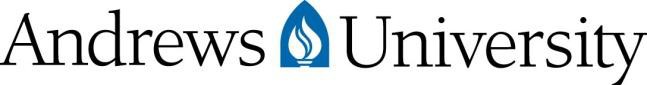 FACULTY INSTITUTE 2015August 13-15Friday, August 14, 10-11:00 amStrand F:	Effective Teaching and Pedagogy	Topic:		Globalism and the Marketplace Presenters:	Verlyn Benson, Jerry Chi and Lyn BartlettThe Dynamics of Globalism (the Marketing thereof), Higher Education & Andrews UniversityDefinitionFour Types of International Market ExpansionsInternational Model: Low Standardization and Low Localization Multinational Model (Multi-National Corporation, MMC):  Low Standardization and High Localization Global Model:  High Standardization and Low Localization Transnational Model:  High Standardization and High Localization History of GlobalizationResistance of Globalization and US Global ImagesPartnership, Strategic Alliance and Entrepreneurship for Success in GlobalizationBroader Terms on Andrews Engaging in a Global MarketplaceTwo Models of Globalization for Higher Education(Example of School of Business Administration (SBA) Establishing MBA Program in Taipei, Taiwan)Model 1: Exporting (From Local Government Points of View)Model 2: Importing (From Local Government Points of ViewExtension Program Application Protocol for Local Government ApprovalRequirements and Documents by Local Government and Universities2.	Success Stories overcoming Fears and AssumptionsOvercoming fears and assumptions of embracing globalism on campus as its impacts curriculum, students and campus ambience. Andrews has many success stories and looks forward to many more!3.	On-campus or Off-campus for international studentsWhat is the best fit? Does Andrews embrace the “missionary” stance, or retain the “cocoon” approach.4. 	Discussion